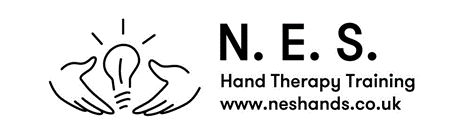 Management of Peripheral Nerve PathologyBAHT Level II It is recommended that prior to the course some background reading is undertaken. We would recommend that the most useful study you can undertake is reviewing the following from any relevant texts / online learning: Basic hand assessment techniques, particularly sensory and muscle assessment Basic anatomy including muscle, bone, tendon, ligamentsNerve anatomy of the upper limb 